МУНИЦИПАЛЬНОЕ ОБЩЕОБРАЗОВАТЕЛЬНОЕ УЧРЕЖДЕНИЕ         «ГУМАНИТАРНАЯ ГИМНАЗИЯ №33 ГОРОДА ДОНЕЦКА»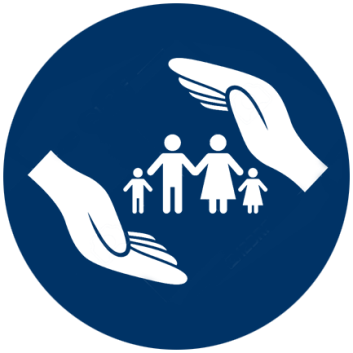 СОВЕТ РОДИТЕЛЕЙФ.И.О.КлассБережной Максим Валерьевич1-АКирюшина – Арар Алла Александровна1-БИсаенко Ксения Владимировна2-АКаразинова Виктория Георгиевна2-БПанина Екатерина Николаевна2-ВБыстрая Елена Станиславовна3-АСтопневич Лилия Георгиевна 3-БАленовская Наталья Александровна4-АДубовой Игорь Константинович4-БЧихемская Валерия Евгеньевна5-АКовалинская Ирина Михайловна5-БГетьман Татьяна Александровна6-АКовалева Лилия Викторовна6-БРазгоняева Галина Витальевна7-АКарпенко Елена Владимировна7-БДанильченко Оксана Викторовна9-АМякотина Юлия Владимировна 9-БПономарева Любовь Александровна10-АЕременко Елена Николаевна11-А